2024 United Arab Emirates HolidaysUnited Arab Emirates 2024 CalendarUnited Arab Emirates 2024 CalendarUnited Arab Emirates 2024 CalendarUnited Arab Emirates 2024 CalendarUnited Arab Emirates 2024 CalendarUnited Arab Emirates 2024 CalendarUnited Arab Emirates 2024 CalendarUnited Arab Emirates 2024 CalendarUnited Arab Emirates 2024 CalendarUnited Arab Emirates 2024 CalendarUnited Arab Emirates 2024 CalendarUnited Arab Emirates 2024 CalendarUnited Arab Emirates 2024 CalendarUnited Arab Emirates 2024 CalendarUnited Arab Emirates 2024 CalendarUnited Arab Emirates 2024 CalendarUnited Arab Emirates 2024 CalendarUnited Arab Emirates 2024 CalendarUnited Arab Emirates 2024 CalendarUnited Arab Emirates 2024 CalendarUnited Arab Emirates 2024 CalendarUnited Arab Emirates 2024 CalendarUnited Arab Emirates 2024 CalendarJanuaryJanuaryJanuaryJanuaryJanuaryJanuaryJanuaryFebruaryFebruaryFebruaryFebruaryFebruaryFebruaryFebruaryMarchMarchMarchMarchMarchMarchMarchSuMoTuWeThFrSaSuMoTuWeThFrSaSuMoTuWeThFrSa12345612312789101112134567891034567891415161718192011121314151617101112131415162122232425262718192021222324171819202122232829303125262728292425262728293031AprilAprilAprilAprilAprilAprilAprilMayMayMayMayMayMayMayJuneJuneJuneJuneJuneJuneJuneSuMoTuWeThFrSaSuMoTuWeThFrSaSuMoTuWeThFrSa12345612341789101112135678910112345678141516171819201213141516171891011121314152122232425262719202122232425161718192021222829302627282930312324252627282930JulyJulyJulyJulyJulyJulyJulyAugustAugustAugustAugustAugustAugustAugustSeptemberSeptemberSeptemberSeptemberSeptemberSeptemberSeptemberSuMoTuWeThFrSaSuMoTuWeThFrSaSuMoTuWeThFrSa1234561231234567789101112134567891089101112131414151617181920111213141516171516171819202121222324252627181920212223242223242526272828293031252627282930312930OctoberOctoberOctoberOctoberOctoberOctoberOctoberNovemberNovemberNovemberNovemberNovemberNovemberNovemberDecemberDecemberDecemberDecemberDecemberDecemberDecemberSuMoTuWeThFrSaSuMoTuWeThFrSaSuMoTuWeThFrSa1234512123456767891011123456789891011121314131415161718191011121314151615161718192021202122232425261718192021222322232425262728272829303124252627282930293031Jan 1	New Year’s DayFeb 8	Laylat al-Mi’rajMar 11	First day of Ramadan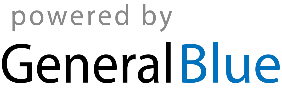 Apr 10	End of Ramadan (Eid al-Fitr)Jun 16	Feast of the Sacrifice (Eid al-Adha)Jul 7	Islamic New YearSep 15	Birthday of Muhammad (Mawlid)Dec 2	National Day